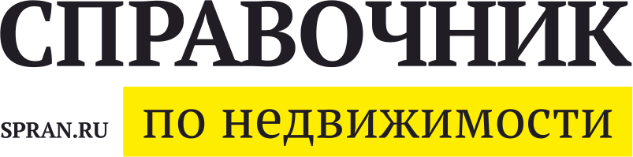   ОТВЕТСТВЕННОСТЬ СТОРОН1.В случае задержки размещения рекламы по вине Исполнителя, Заказчик, своевременно исполнивший свои обязанности по настоящему договору, вправе, начиная с указанного в заказе момента размещения рекламы, требовать безвозмездного продления срока размещения на период такой задержки. В случае невозможности такого продления, по соглашению сторон возможна замена рекламных услуг, оказываемых Исполнителем. 2.Исполнитель не несет ответственности за достоверность рекламы, размещаемой Заказчиком, соответствие ее нормам действующего законодательства для информации подобного рода в предоставленных и/или утвержденных Заказчиком материалах. Если размещаемая реклама касается товаров и услуг, подлежащих лицензированию (сертификации), то Заказчик обязан предоставить копию соответствующего документа и в процессе согласования предупредить Исполнителя о требованиях законодательства в отношении размещения подобной рекламы.Всю полноту ответственности за несоблюдение указанной обязанности несет Заказчик. Исполнитель не несет ответственности за ошибки и неточности в предоставленной Заказчиком для размещения рекламе. 3.Исполнитель не несет ответственности за прямой или косвенный ущерб, причиненный Заказчику в результате использования или невозможности частичного или полного пользования Услугами в результате перебоев или перерывов в работе Интернет-ресурсов, возникших не по вине Исполнителя.4.Исполнитель не несет ответственности за задержки, прерывания, ущерб или потери, происходящие из-за дефектов в любом электронном или механическом оборудовании, не принадлежащем Исполнителю. А также за проблемы при передаче данных или соединении, возникшие не по вине Исполнителя, за качество каналов связи общего пользования, посредством которых осуществляется доступ к Интернет-ресурсам, а также в случае блокирования доступа к сайтам (тематическому разделу сайта) Исполнителя в результате действия третьих лиц, в т.ч. органов государственной власти.5.При просрочке своих обязательств  по п.п. 5.2 – 5.4 договора полностью или частично, Заказчик уплачивает пеню в размере 0,2% за каждый день просрочки.Заказчик самостоятельно несет всю ответственность за соблюдение требований законодательства, в том числе законодательства о рекламе, о защите авторских и смежных прав, об охране товарных знаков и знаков обслуживания, о защите прав потребителей, но, не ограничиваясь перечисленным, включая полную ответственность за содержание рекламных материалов и сайтов, на которые Заказчик устанавливает переадресующую гиперссылку, иные действия, осуществляемые им в качестве рекламодателя, и/или рекламопроизводителя. В связи с этим Заказчик обязуется своими силами и за свой счет разрешать споры и урегулировать претензии третьих лиц в отношении рекламы, либо возместить все убытки, причиненные Исполнителю в связи с такими претензиями и исками.6.В случае нарушения Заказчиком пункта 6.5. настоящего Договора, Исполнитель имеет безусловное право прекратить предоставление услуг Заказчику, без возврата оплаты услуг, а также без покрытия каких бы то ни было убытков, понесенных Заказчиком в результате прекращения предоставления Услуг.7.Заказчик настоящим гарантирует, что при размещении рекламы строящейся недвижимости, он обязуется ознакомить заинтересованных лиц с проектной декларацией на рекламируемые строящиеся объекты по контактным телефонам, указанным в рекламном объявлении или при обращении в офис Заказчика.8.Реклама, размещаемая Заказчиком не должна нарушать законодательство РФ о рекламе. В противном случае, при наступлении ответственности Исполнителя за размещение рекламы, нарушающей законодательство РФ о рекламе, все расходы по погашению штрафных санкций со стороны государственных органов Заказчик берет на себя и обязуется погасить в течение 10 (десяти) дней с момента предоставления подтверждающих штраф документов.9. Заказчик дает согласие на обработку Исполнителем персональных данных своих и своих сотрудников, в том объеме, в котором он их предоставляет. Заказчик гарантирует, что обладает правом на передачу Исполнителю персональных данных, своих личных и своих сотрудников, в том объеме, в котором он их предоставляет Исполнителю, для их обработки Исполнителем, как автоматизированной, так и без применения средств автоматизации. Всю ответственность за неправомерное использование и обработку персональных данных по настоящему договору несет Заказчик. В случае наступления ответственности Исполнителя за нарушение законодательства о персональных данных по настоящему договору, все расходы по  погашению штрафных санкций со стороны государственных органов Заказчик берет на себя и обязуется погасить в течение десяти дней с момента предоставления подтверждающих штраф документов.ПОНЯТИЯ И ТЕРМИНЫ НАСТОЯЩЕГО ДОГОВОРАИнтернет-сайт – совокупность текстовой, графической и иной информации, доступной для пользователей сети Интернет посредством доменного имени – уникального электронного адреса, позволяющего осуществлять доступ к информации и программно-аппаратному комплексу;Интернет-ресурсы Исполнителя – интернет-сайт www.spran.ru;Журнал - журнал «Справочник по недвижимости», выходит 1 раз в 2 недели по понедельникам;Строчная реклама в журнале – подробная информация о конкретном объекте недвижимости. Строчная информация предназначена для подробного информирования потребителей, об определенном варианте недвижимости. При размещении строчной информации существуют обязательные для заполнения поля, без заполнения которых информация Заказчика в журнале не публикуется. Цифровое заполнение обязательно для следующих полей: адрес и тип объекта недвижимости, этажность объекта недвижимости, площади объекта недвижимости,  цена объекта недвижимости, контактный телефон лица, подавшего информацию. Для строящихся объектов обязательно указывается название жилого комплекса и дата сдачи объекта недвижимости, а в случае, если объект рекламируется с целью изучения спроса (не предназначен для продажи) – обязательно проставляется пометка «из. спроса»;Блочная реклама в журнале – рекламный и/или информационный макет, занимающие строго определенную площадь, содержащий графические и текстовые элементы. Блочная информация в журнале предназначена для размещения информации Заказчика об услугах, предоставляемых Заказчиком, вариантах недвижимости, операциями с которыми занимается Заказчик и для прочей информации Заказчика;Рекламная информация (реклама) – текстовая, графическая и иная информация о товарах, услугах и их производителях, размещаемая на сайте и/или в журнале в виде рекламных статей и новостей, баннеров, строчек, макетов, специальных предложений и т.п.